Strategija poljoprivrede donosi se kao dio šireg procesa dugoročnog planiranja u Hrvatskoj i u Europskoj uniji.U skladu s programom rada Vlade u ovom mandatnom razdoblju izrađen je nacrt sveobuhvatne nacionalne razvojne strategije, koja daje opće smjernice za razvoj hrvatskog društva i gospodarstva u idućih 10 godina. Nacionalna razvojna strategija je krovni dokument iz kojega proizlazi i naša strategija poljoprivrede.Rad na strategiji poljoprivrede započeo je 2018. godine. Provedene su detaljne analize poljoprivrednog sektora u Hrvatskoj, koje su proveli nacionalni i strani stručnjaci koje je angažirala Svjetska banka, kao i znanstvenici Agronomskog fakulteta Sveučilišta u Zagrebu i Fakulteta agrobiotehničkih znanosti Sveučilišta u Osijeku. Temeljem analize stanja u sektoru utvrdili smo glavne izazove i prednosti sektora, a u tome je sudjelovala i javnost putem radionica i javne ankete.Prednosti i prilike za hrvatski poljoprivredni sektor proizlaze iz povoljnog zemljopisnog položaja i blizine velikog tržišta EU na koje naši izvoznici imaju neograničeni pristup. Istovremeno, raznoliki agroekološki uvjeti omogućavaju proizvodnju široke palete proizvoda, odnosno raznovrsnosti ponude poljoprivrednih i prehrambenih proizvoda. Hrvatska ima na raspolaganju relativno bogate prirodne resurse (poljoprivredno zemljište, voda) koji nisu u potpunosti iskorišteni, što ostavlja prostora za daljnji rast. Sektor poljoprivrede također može računati na razmjerno veliku potporu iz proračuna EU-a, koja bi u razdoblju nakon 2020. trebala biti i veća nego do sada. Prilike za rast poljoprivrede proizlaze i iz uske povezanosti s nizom drugih djelatnosti, kao što je turizam, ali i rastući sektor biogospodarstva.Međutim, da bi se iskoristile ove mogućnosti potrebno je učinkovitije nego do sada raditi na rješavanju problema s kojima je sektor suočen. Hrvatska poljoprivreda je nisko produktivna, fragmentirana i previše okrenuta prema proizvodnji proizvoda niže dodane vrijednosti. Rezultat toga je pad bruto dodane vrijednosti poljoprivrede u proteklih desetak godina i rast uvoza. Kako bi se ovaj trend preokrenuo potrebno je diverzificirati proizvodnju prema proizvodima veće dodane vrijednosti, poticati educiranje i udruživanje proizvođača te veće korištenje inovacija i naprednih tehnologija. Strategija ukazuje i na potrebu unaprjeđenja poslovnog okruženja smanjenjem administrativnih prepreka i poreznog opterećenja.U skladu s rezultatima dijagnostičke analize definirali smo 15 ključnih potreba hrvatske poljoprivrede, 4 strateška cilja i 13 specifičnih ciljeva koji će se ostvariti provedbom strategije poljoprivrede. Na kraju, definirali smo aktivnosti i mjere koje treba provesti da bismo ostvarili naše ciljeve.U konzultacijama s predstavnicima sektora definirana je sljedeća vizija razvoja poljoprivrede: „Proizvoditi veću količinu visokokvalitetne hrane po konkurentnim cijenama, održivo upravljati prirodnim resursima u promjenjivim klimatskim uvjetima te doprinijeti poboljšanju kvalitete života i povećanju zaposlenosti u ruralnim područjima.“Ovo je  vizija poljoprivrednog sektora koji proizvodi više, kvalitetnije i konkurentnije. Ona također govori o poljoprivrednom sektoru koji brine o prirodnim resursima kojima Hrvatska obiluje te je prilagođen i uspješan u uvjetima promjenjive klime. Na kraju, vizija nadilazi samu poljoprivrednu proizvodnju te govori o ruralnim zajednicama i stanovništvu koje ima bolje mogućnosti za zapošljavanje i višu kvalitetu života.Strategija prepoznaje sljedeće najvažnije prilike za rast poljoprivrednog sektora:povezanost s prehrambenom industrijom, koja se izdvaja po mogućnostima stvaranja dodane vrijednosti i otvaranja radnih mjesta;usklađivanje ponude s potrošnjom, ne samo u smislu količine (veća ponuda domaćih proizvoda umjesto rasta uvoza), nego i diferenciranjem ponude za specifične tržišne nišebolja prilagodba klimatskim promjenama korištenjem prilagođenih proizvodnih tehnika ili odabranih sorti ili pasmina životinja, što može rezultirati smanjenjem troškova u proizvodnji;unaprjeđenje osnovne infrastrukture u ruralnim područjima, što ima pozitivan učinak na poslovne rezultate u sektoru poljoprivrede;modificiranje sustava poljoprivrednih potpora i povećanje njihove učinkovitosti preraspodjelom među korisnicima;veća ulaganja i bolje korištenje novih tehnologija i inovacija u poljoprivredi.Strategija poljoprivrede, polazeći od dugoročne vizije razvoja, definira četiri strateška cilja: povećanje produktivnosti i otpornosti poljoprivrede na klimatske promjene; jačanje konkurentnosti;obnovu ruralnog gospodarstva i unaprjeđenje uvjeta života u ruralnim područjima, te horizontalan cilj poticanje inovacija u poljoprivredno-prehrambenom sektoru. Svaki od ciljeva povezan je s jednom od 15 ključnih potreba sektora, koje su identificirane tijekom javnih konzultacija s predstavnicima sektora. Od ključnih potreba mogu se izdvojiti primjerice povećanje dodane vrijednosti poljoprivredne proizvodnje, redistribucija potpore prema malim i srednjim proizvođačima, efikasnije korištenje prirodnih resursa, bolje povezivanje proizvođača međusobno te s tržištem, jačanje poduzetničkih sposobnosti i znanja, veće prihvaćanje novih tehnologija i inovacija, ulaganja u javnu infrastrukturu za modernizaciju poljoprivrede.Da bi se ispunile ključne potrebe poljoprivrednog sektora, predložene su ciljane intervencije, grupirane u šest aktivnosti. Aktivnost A (Usmjeravanje javnih sredstava prema produktivnijim poljoprivrednim   ulaganjima): u okviru ove aktivnosti predviđa se korištenje sredstava javne potpore na učinkovitiji način te su najvažnije mjere kapitalna ulaganja u proizvodnju i preraspodjela plaćanja među korisnicima.Aktivnost B (Povećanje opsega klimatski pametne poljoprivrede i održivog upravljanja zemljištem): ova aktivnost posvećena je unaprjeđenju doprinosa poljoprivrede okolišnim i klimatskim pitanjima.Aktivnost C (Razvoj diverzificiranih i integriranih domaćih tržišta poljoprivredno-prehrambenih proizvoda): ova aktivnost bavi se načinima na koje se može bolje povezati proizvođače s tržištem.Aktivnost D (Poticanje poduzetnika na osnivanje i razvoj poslovanja u poljoprivredi): ova aktivnost bavi se olakšanjem uvjeta poslovanja te osnivanja novih poljoprivrednih gospodarstava i poduzeća.Aktivnost E (Korištenje novih prilika za rast u poljoprivredno-prehrambenom sektoru): ova aktivnost obuhvaća mjere za poticanje ukupnog gospodarskog razvoja u ruralnim područjima, ne samo u poljoprivredi.Aktivnost F (Objedinjavanje sustava poljoprivrednog znanja i inovacija): ova aktivnost nudi mjere za unaprjeđenje znanja, inovacija i istraživanja s ciljem postizanja veće konkurentnosti poljoprivredne proizvodnje.Opći je cilj strategije udvostručiti vrijednost hrvatske poljoprivredne proizvodnje do 2030. godine. Ostvarenju ovoga cilja doprinijet će svaka od predloženih šest aktivnosti, unutar kojih su predviđeni konkretni pokazatelji vezani uz povećanje proizvodnje u pojedinim poljoprivrednim sektorima, učinkovitije korištenje proizvodnih resursa, ulaganja u objekte i infrastrukturu, povećanje zaposlenosti te poticanje razmjene znanja i inovacija.Osnovni pokazatelji odnose se na povećanje produktivnosti rada, povećanje udjela prehrambene industrije u BDP-u, povećanje broja mladih poljoprivrednika koji su nositelji poljoprivrednih gospodarstava, povećanje prosječnog dohotka poljoprivrednika te smanjenje stope siromaštva u ruralnim područjima.Mjere poljoprivredne politike koje predlaže buduća strategija poljoprivrede u najvećoj mjeri financirat će se iz proračuna Europske unije namijenjenog poljoprivredi. Hrvatska iz toga izvora u razdoblju od 2021.-2027. može računati na najmanje 4,5 milijarde eura, odnosno približno 7,5 milijardi eura u desetogodišnjem razdoblju za koje je izrađen nacrt strategije.Ovaj je dokument sukus rezultata opširne dijagnostičke analize i konzultacija s dionicima o izazovima, pokretačima, prioritetima, potrebama i potencijalnim intervencijama specifičnima za sektor akvakulture, koji su proizašli iz projekta koje je Ministarstvo poljoprivrede provelo sa stručnjacima Svjetske banke u projektu pod nazivom Strategija razvoja poljoprivrede i ruralnog prostora (eng. Strategic Transformation of Agriculture and Rural Space, STARS).U dokumentu se definiraju vizija i plan provedbe strateške transformacije sektora akvakulture u Hrvatskoj za razdoblje 2020.‒2030. date su strateške smjernice za izradu, provedbu, praćenje i vrednovanje strategije i planova razvoja akvakulture u Hrvatskoj u razdoblju poslije 2020. koji će poglavito biti financirani sredstvima fondova Europske unije (EU), odnosno sredstvima Europskog fonda za pomorstvo i ribarstvo (EFPR), ostalih Europskih strukturnih i investicijskih fondova (ESIF) i Obzora Europa te sredstvima državnog proračuna. Razdoblje 2020.‒2030. koje je pokriveno ovom vizijom i planom provedbe obuhvaća sljedeće proračunsko razdoblje EU-a (2021.‒2027.) te prijelazne godine prije i nakon njega. Važno je istaknuti da su u ovom dokumentu utvrđeni vizija i plan provedbe strateške transformacije sektora akvakulture u Hrvatskoj koji se ne odnose samo na uzgajališta akvakulture nego i na izazove, prilike i dionike koji utječu na širi prehrambeni sektor/sustav u Hrvatskoj. U skladu s tim, prehrambeni sektor/sustav obuhvaća ključne sastavnice vrijednosnog lanca akvakulture, uključujući proizvodnju u akvakulturi, upravljanje/rukovanje proizvodima i njihovu preradu, okrupnjavanje ponude i distribuciju, tržišta i potražnju potrošača, kao i sustav znanja i inovacija, ruralnu i obalnu infrastrukturu te pomoćne usluge kao sponu između različitih sastavnica vrijednosnog lanca u akvakulturi.Kroz dijagnostičku analizu sektora utvrđeno je da se tijekom posljednjih 25 godina marikultura se povećala za 20 puta, dok je razina proizvodnje slatkovodne akvakulture prepolovljena. Napredak u marikulturi je ostvaren kombinacijom povećanja broja uzgajališta i povećanja produktivnosti. Obrnuti trend dogodio se u slatkovodnoj akvakulturi gdje je došlo do smanjenja produktivnosti. Vrste proizvedene na morskim uzgajalištima, uključujući oradu, brancina, kamenice i dagnje, su dobro prihvaćene na domaćem tržištu. Domaća proizvodnja orade i brancina zadovoljava potrebe domaćeg tržišta ali je potrebno napraviti prodor na tržište restorana i hotela. Za prodor na ovo tržište potrebno je osigurati predvidljive količine i postojanost u kvaliteti. Ulov i uzgoj tune će i dalje biti profitabilan, a količina proizvodnje bi se mogla povećati jer se stokovi plavoperajne tune nastavljaju oporavljati na Sredozemlju, čime se osigurava veći broj juvenilne ribe koja se može uloviti, uzgajati i prodavati na japanskom tržištu, ali i na drugim tržištima.Uzgajališta školjkaša su mala, s niskom učinkovitosti proizvodnje i ograničenih kapaciteta ulaganja uz problem grabežljivaca, posebno orade. Ne postoje mrjestilišta školjkaša i mlađ se sakuplja iz prirode. Ulaganje u uzgoj školjkaša limitirano je malom količinom postojeće proizvodnje i velikim brojem malih proizvođača, što ograničava mogućnosti osiguranja volumena proizvodnje i prodiranja na inozemna tržišta.U slučaju slatkovodne akvakulture, najznačajnija je proizvodnja šarana s više od 2.500 tona, a proizvodnja pastrva bilježi negativan trend posljednjih godina s manje od 400 tona godišnje. Povećanje proizvodnje salmonidnih vrsta bi moglo biti optimalna opcija jer domaća proizvodnja ne može odgovoriti na potrebe domaćeg tržišta pa se uvozi jeftinija pastrva iz susjednih zemalja (BiH i Italija) te losos. Dok marikultura pokazuje kontinuirani rast, postoji značajan potencijal za poboljšanje slatkovodne akvakulture u smislu učinkovitosti. Standardi zaštite okoliša otežavaju uzgoj u šaranskim ribnjičarstvima. Propisi EU-a o zaštiti močvarnih staništa, prirodnih i umjetnih, sprječavaju proizvođače ribe u borbi protiv predatora, posebno zaštićenih ribojednih ptica. To rezultira konfliktom između očuvanja prirodnih staništa, zaštićenih vrsta ptica i proizvođača ribe, koji pak često ovise o državnoj naknadi štete za gubitke u proizvodnji. Korištenje inputa može se prilagoditi kako bi se poboljšala kako tehnička učinkovitost tako i učinkovitost s obzirom na obujam proizvodnje. Unaprjeđenje znanja i inovacije u budućnosti će biti presudni za poboljšanje učinkovitosti. Pokazalo se da su izvozna orijentacija, proizvodnja višestrukih outputa, smanjenje broja vrsta u proizvodnom miksu povezani s većom produktivnošću. Strateška vizija uzima u obzir strateške smjernice u okviru Nacionalne razvojne strategije. Slijedom toga, aktivnosti predviđene u okviru strategije će pridonijeti širim ciljevima razvoja Hrvatske, koji obuhvaćaju cjelovit teritorijalni razvoj ruralnih i obalnih područja, ali i prepletanje i doprinos prirodnih resursa i gospodarskih ulaganja modernizaciji lokalnog gospodarstva. U strateškoj viziji i razvoju akvakulture težište je stavljeno na četiri strateška cilja: 1) povećanje proizvodnosti i otpornosti proizvodnje u akvakulturi na klimatske promjene; 2) jačanje konkurentnosti sektora akvakulture; 3) obnovu ruralnog i obalnog gospodarstva i unaprjeđenje uvjeta života u ruralnim i obalnim područjima, i na horizontalan cilj 4) poticanje inovacija u sektoru akvakulture. Svaki se strateški cilj temelji na nizu ključnih potreba koje su prepoznate kroz konzultacije i ankete provedene sa sektorom, a kojima se definiraju promjene potrebne za ostvarenje četiriju strateških prioriteta. Za svaku su ključnu potrebu definirane posebne intervencije u vidu plana provedbe u kojemu se opći ciljevi povezuju s posebnim mjerama.U svim se strateškim ciljevima ističe unaprjeđenje ruralnih i obalnih gospodarstava i doprinos cjelokupnom gospodarskom razvoju Hrvatske putem unaprjeđenja održive proizvodnje u akvakulturi, a osobito jačanjem konkurentnosti uz poticanje bolje povezanosti između proizvodnje i tržišta, stvaranje više i boljih radnih mjesta u ruralnom i obalnom gospodarstvu u vrijednosnom lancu u akvakulturi, a ne samo u primarnim proizvodnim djelatnostima. U ovoj su strateškoj viziji i planu provedbe sadržane aktivnosti i mjere za provedbu procesa transformacije i pretvaranje sektora akvakulture u jednog od pokretača rasta i razvoja te ciljane intervencije. Niže su navedene mjere i ciljane intervencije.MJERA A.: Usmjeravanje sredstava na ulaganja u akvakulturi koja stvaraju dodanu vrijednost MJERA B.: Jačanje kapaciteta proizvođača u akvakulturi za upravljanje rizicima od klimatskih promjena i zaštitu okolišaMJERA C.: Poticanje razvoja dinamičnih i inkluzivnih vrijednosnih lanaca u akvakulturiMJERA D.: Povećanje sinergije između sektora akvakulture i srodnih sektora u ruralnim i obalnim područjimaMJERA E.: Jačanje i integracija sustava pružanja potpore akvakulturi za razvoj i inovacije temeljene na znanju Kroz provođenje navedenih mjera i intervencija pokazatelji koji se očekuju za ostvarenje osnovnih strateških ciljeva u sljedećih deset godina su:Povećanje ukupne godišnje količine proizvodnje za 30%Sadašnja ukupna godišnja proizvodnja u akvakulturi iznosi 20.390 tona te je cilj kroz deset godina doći na godišnju proizvodnju od 26.500 tona.Povećanje ukupne godišnje vrijednosti proizvodnje za 20%Cilj je povećati i godišnju vrijednost primarne proizvodnje za 20% sa sadašnjih 895 mil. kn na 1.075  mil. knPovećanje dodane vrijednost u količini prerade za 35%Kroz navedene mjere razvoja akvakulture za period od narednih 10 godina cilj je ostvariti veće količine prerađenih proizvoda koji se lako i brzo pripremaju te povećati dodanu vrijednost u preradi proizvoda akvakulture za 35% (trenutno se preradi 25% proizvodnje)Povećanje prosječne godišnje potrošnje proizvoda akvakulture po stanovniku za 50%Važno je osigurati tržište te će mjerama strategije utjecati na povećanje potrošnje domaćeg stanovništva. Hrvatska ima malu potrošnju proizvoda akvakulture (trenutno to iznosi nešto više od 2 kg po stanovniku) ne računajući potrošnju ribe iz morskog ulova. Cilj je doseći 50% veću potrošnju po stanovniku u sljedećih deset godina te uz inozemno tržište potaknuti i domaću potrošnju.Porast broja radnih mjesta u akvakulturi i preradi za 15%Uz navedene intervencije u ruralnim i obalnim područjima s ciljem povećanja količine proizvodnje uz pomoć novih tehnologija i diverzifikaciju proizvoda akvakulture te usmjeravanje proizvodnje i povezivanje s preradom (gotovi i polugotovi proizvodi) uz bolju produktivnost i manje troškove, veći broj zaposlenih u akvakulturi kao primarnoj djelatnosti očekuje se rast i dijelu prerade proizvoda akvakulture te je cilj kroz sljedećih deset godina ukupno povećanje broja zaposlenih od 15%.A.1. Povećanje ulaganja u učinkovite i održive tehnologije i rješenja u akvakulturiA.2. Podupiranje ulaganja u veće i rentabilnije proizvodne kapacitete A.3. Poticanje razvoja novih proizvoda veće dodane vrijednosti u akvakulturiB.1. Poticanje primjene učinkovitih praksi upravljanja zdravljem životinjaB.2. Unaprjeđenje upravljanja staništima i predatorskim vrstama na uzgajalištima u akvakulturi  B.3. Razvoj odgovarajućih instrumenata za upravljanje rizicima u cilju poticanja održivih ulaganja u akvakulturi B.4. Unaprjeđenje pristupa klimatskim i okolišnim podacima dionicima javnog i privatnog sektora u akvakulturiC.1. Poticanje osnivanja proizvodnih partnerstava između proizvođača u akvakulturi i kupaca C.2. Jačanje i poticanje osnivanja organizacija proizvođača C.3. Unaprjeđenje mehanizama dodjele potpora proizvođačima za sukladnost s javnim i privatnim standardima sigurnosti i kvalitete hraneC.4. Potpore za inovativne žene, mlade i poduzetnike za pokretanje novih poduzeća u akvakulturi D.1. Uspostavljanje ravnoteže između održivog razvoja akvakulture, zaštite prirode i prilagodbe klimatskim promjenama D.2. Povezivanje sektora akvakulture s mogućnostima rasta u kružnim bioekonomijamaD.3. Promicanje gastro-destinacijskog turizma E.1. Istraživački projekti o ključnim pitanjima koja utječu na proizvodnju i marketing akvakulture u HrvatskojE.2. Razvoj riznice znanja i informacija u akvakulturi E.3. Jačanje obrazovnih i strukovnih programa u području akvakultureE.4. Poticanje osnivanja inovacijskih partnerstava između proizvođača i znanstvenih ustanova 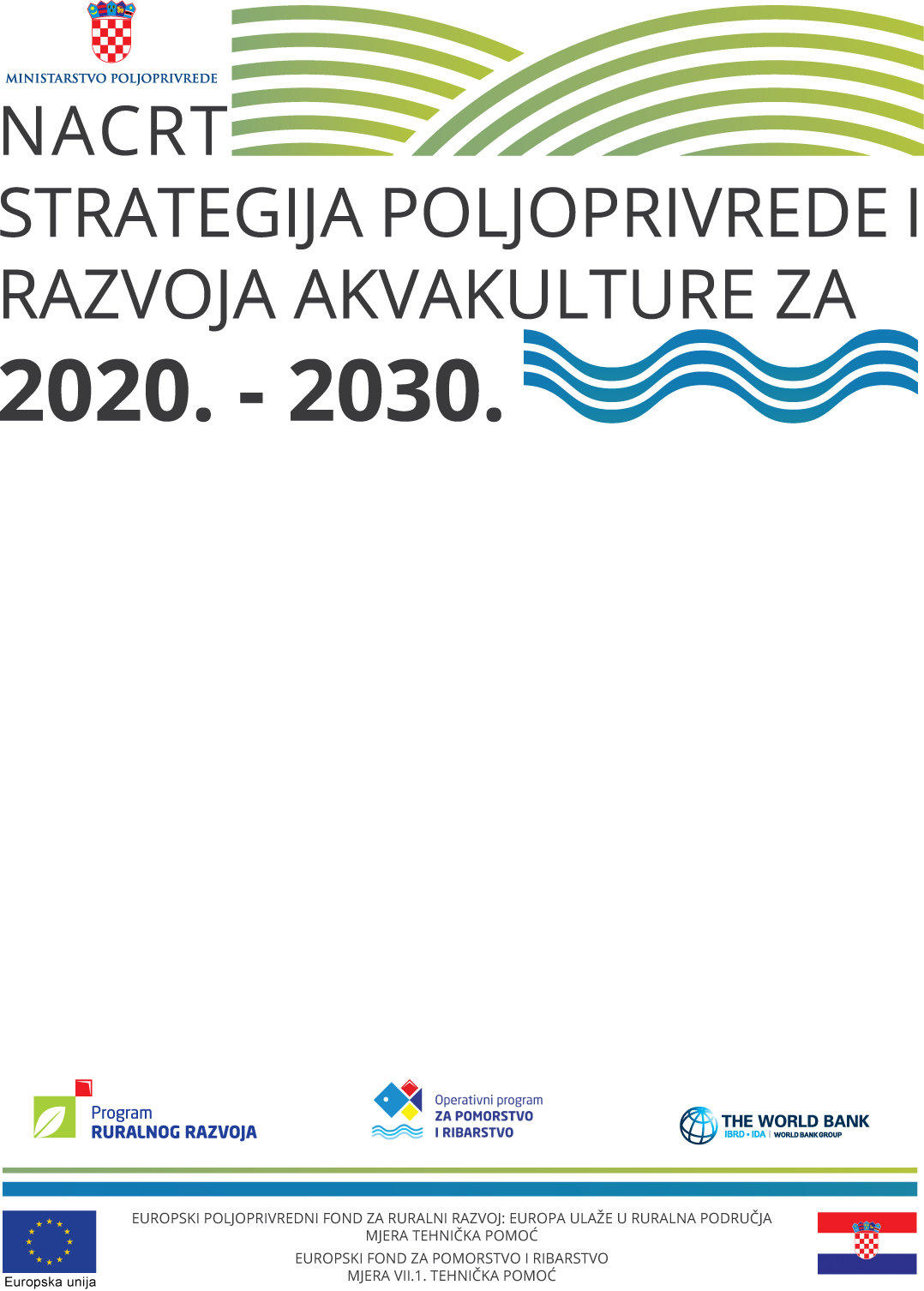 